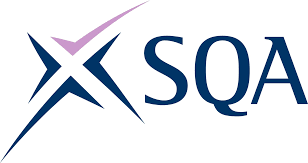 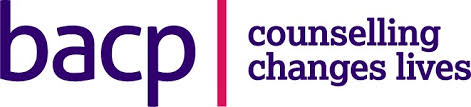 Counselling Children and Young People (10 to 18): Safe and Competent PracticeSCQF 11PLACEMENT MENTOR END OF PLACEMENT REPORTThank you for working with and supporting our trainee whilst they acquired 50 counselling hours with children/young clients on clinical placement. Your feedback is valuable as it enables the teaching team to gain a well-rounded understanding of the progress and ethical commitment to safe and competent practice of the trainee. We therefore ask that you complete all of the sections below based on your experience of working and supporting the trainee on placement. The criteria in this report cover their professional practice, attitude, behaviour, areas of strength and development. This is important as upon successful completion of the PDA they will be considered safe and competent to work therapeutically with children and young clients. We thank you for your commitment and ask that you provide as much information as possible. Trainee’s Name: _____________________________________________________    Line Manager at Placement: ____________________________________________Placement Organisation: _______________________________________________Client hours to date: ___________    		Supervision hours to date: ________Absences: _______________________________________________________ ___Dates engaged in placement:	 First session: _____________	Final session: ____________In your professional capacity based on your experience, has the trainee demonstrated:The capacity to work safely and independently with professional and ethical guidelines and demonstrated an awareness of limits of competence appropriate to working with children and young clients? 	Y/N – The capacity to manage professional standards including reliability, punctuality, meeting deadlines, responding in relation to implementation of organisational policy and procedure appropriate to working with children and young clients etc.? Y/N – Capacity to manage appropriate relationships with colleagues and work well as part of a team in relation to organisational setting	Y/N - Capacity to maintain written and verbal communications accurately in line with organisational and GDPR requirements. 	Y/N - Capacity to apply self with enthusiasm, initiative and manage a reasonable workload appropriate to that of a trainee nearing the end of their training with children and young clients.Y/N - Capacity to work flexibly and with interest including level of involvement, contribution and manner of interactions with children/young clients and colleagues 	Y/N - Capacity to respond appropriately to signs of abuse or neglect in line with legal and organisational requirements. Y/N - Capacity to respond to feedback non-defensively. Y/N - Line Manager’s Summary:Trainee’s Comments:Line Manager’s signature: _____________________________ Date: ____________Trainee’s signature: __________________________________ Date: ____________